                     Evidenčna št.:             ŠOLA ZA STARŠE         	 	            Datum in kraj: Ljubljana, 06. 09. 2017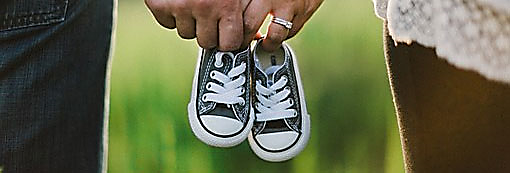 Dragi starši!Pot starševstva je zavita, polna ovir in tudi lepih razgledov. Pri otrocih z okvaro vida je delo staršev še bolj zahtevno, saj morate otroka učiti premagovati dodatne ovire, ki se pojavljajo zaradi okvare vida. Ne gre le za fizične ovire, ampak tudi pogosto ovire v sebi in v družbi.V Centru IRIS otroke učimo temeljnih znanj, poleg njih pa izvajamo dodatne specialno-pedagoške dejavnosti, ki so namenjene ravno področjem, ki so povezana z okvaro vida. Gre za področja uporabe pripomočkov in podpornih tehnologij, orientacije in mobilnosti, socializacije, prostega časa in sproščanja, samostojnosti, samoodločanja, zaposljivosti, informacijsko komunikacijskih tehnologij, veččutnosti ...V 3 letih vam bomo s 5 delavnicami na leto, od katerih bo vsaka predstavila 3 teme na zelo poljuden, izkustven, praktičen način, predstavili te specialno-pedagoške vsebine, ki so za razvoj vsakega otroka ključne.Za vsako od teh področij imamo usposobljene strokovnjake, ki se ves čas dodatno izobražujejo. Imamo veliko znanja in izkušenj, ki jih želimo prenesti tudi vam, zato smo pripravili Šolo za starše.Vse življenje se učimo, vendar velikokrat preko (pre)dolge poti poskusov in napak. Pri tem vam lahko pomagamo, saj so po isti poti hodili že mnogi pred vami.Naš cilj ni samo, da otroci uspešno zaključijo šolo, ampak, da se po zaključku šole enakovredno vključijo v različne oblike odraslega življenja. Naša srečanja na delavnicah Šole za starše so namenjena tudi srečanjem med vami, z namenom izmenjave mnenj, samopomoči, vzpostavljanju prijateljske in sodelovalne mreže staršev. V naprej objavljamo teme in datume delavnic za letošnje šolsko leto, da si boste lahko rezervirali čas. Delavnice bodo izvajali strokovni delavci Centra IRIS po naslednjem razporedu:1. srečanje: Moj otrok z okvaro vida, 28. 9. 2017Anja Hočevar, ekon. teh.: Moja izkušnjaBranka Terpin, učitelj mob. in or.: Mobilnost, orientacija in simulacijska očalaSabina Šilc, univ. dipl. psih. in druž. terap.: Osebnost in socialna vključenostmag. Nina Čelešnik Kozamernik: Kako slepi in slabovidni otroci doživljajo sebe2. srečanje: Skrb staršev zase, 15. 3. 2018Tanja Rudolf, dipl. slik.: Sproščanje v ustvarjalni delavnici Anja Pečaver, uni. dip. prof. športne vzgoje: Vaje za telo in duhaSabina Šilc, univ. dipl. psih. in druž. terap.: Stres in izgorevanje3. srečanje: Prosti čas in narava, 22. 3. 2018Grega Hribar, dipl. fiz.: Gremo z otrokom v gozdTina Simoes Cortes, univ. dipl. prof. bio. in gosp.: Eko vrtNina Schmidt, prof. lik. ped.: Ustvarjanje, vpliv umetnosti na življenjeTadeja Sitar, dipl. vzg. predš. otr.: Igra z naravnimi materiali4. srečanje: Od nas v svet, 19. 5. 2018Marija Jeraša, prof. ang. in fra.: PrehodiDarja Lukan, univ. dipl. OEC in Matija Šilc, dipl. soc. del.: Zaposlitve, zaposljivost in soc. vključenostSabina Šilc, univ. dipl. psih. in druž. terap.: Prehod v odraslost in samostojnost5. srečanje: Zdravje,  19. 5. 2018Urška Lah, prof. def.: Stran s sladkorjemSabina Šilc, univ. dipl. psih. in druž. terap.: Hrana za možgane in očiAnja Pečaver, uni. dip. prof. športne vzgoje: Gibanje, drža, sproščanjeO delavnicah vas bomo sproti obveščali, hkrati pa vas vabimo, da svoje želje, vprašanja in mnenja podelite z nami tudi izven naših srečanj, preko elektronske pošte na naslov: sabina.silc@center-iris.si.Veselimo se druženja in sodelovanja z vami in vas do naših skupnih srečanj lepo pozdravljamo!Vodja Šole za starše:                                                             Ravnateljica Centra IRIS:Sabina Šilc, univ. dipl. psih. in druž. terap.                                      Katjuša KoprivnikarKoordinatorica projekta:  mag. Nina Čelešnik Kozamernik                                                    